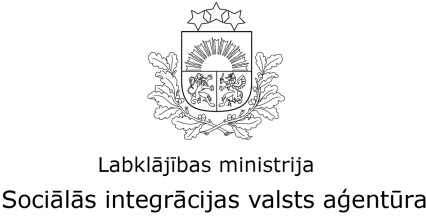 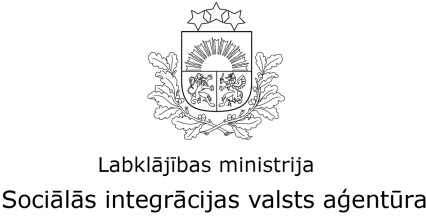 IEKŠĒJIE NOTEIKUMIJūrmalā2024.gada ____.________		Nr.1-6/APSTIPRINĀTSKoledžas domes 2024.gada 7. jūnija sēdēprotokola Nr. 8-4/3Uzņemšanas noteikumi  Sociālās integrācijas valsts aģentūras koledžas profesionālās vidējās izglītības, profesionālās pamatizglītības, profesionālās tālākizglītības un profesionālās pilnveides izglītības programmās 2024./2025.mācību gadāIzdoti saskaņā ar Valsts pārvaldes iekārtas likuma 72.panta pirmās daļas 2.punktuun 73.panta pirmās daļas 4.punktu I. Vispārīgie jautājumiIekšējie noteikumi nosaka kārtību, kādā pretendenti tiek uzņemti Sociālās integrācijas valsts aģentūras (turpmāk – Aģentūra) koledžas (turpmāk – Koledža) profesionālās vidējās izglītības, profesionālās pamatizglītības, profesionālās tālākizglītības un profesionālās pilnveides izglītības programmās (turpmāk – izglītības programmas) 2024./2025. mācību gadā.Tiesības mācīties Koledžā ir pretendentiem neatkarīgi no to dzimuma, sociālā un mantiskā stāvokļa, rases un nacionālās piederības, politiskajiem uzskatiem un reliģiskās pārliecības, nodarbošanās un dzīvesvietas.Koledža izglītības programmas īsteno par valsts budžeta līdzekļiem personām ar invaliditāti vai prognozējamu invaliditāti, vai funkcionēšanas ierobežojumiem, kurām pēc profesionālās piemērotības noteikšanas Aģentūrā ir izsniegts ieteikums profesionālās rehabilitācijas pakalpojuma ietvaros apgūt Koledžas īstenotu izglītības programmu. II. Izglītības programmasKoledža 2024./2025. mācību gadā uzņems pretendentus šādās izglītības programmās:profesionālās vidējās izglītības programmas:profesionālās pamatizglītības programmas:profesionālās tālākizglītības programmas:profesionālās pilnveides izglītības programmas:*Profesionālās vidējās izglītības programmu Komerczinības plānots uzsākt īstenot 2024./2025. mācību gadā.III.   Uzņemšanas kārtībaPretendents, piesakoties mācībām, iesniedz iesniegumu (pielikums) klātienē vai nosūtot pa pastu uz adresi Slokas ielā 68, Jūrmalā vai elektroniski parakstītu ar drošu elektronisko parakstu, sūtot uz e-pastu: koledza@siva.gov.lv.   Papildus iesniegumam (pielikums), lai pieteiktos mācībām, pretendents uzrāda personu apliecinošu dokumentu (oriģinālu) un iesniedz šādus dokumentus:iepriekš iegūto izglītību apliecinošu dokumentu un to pielikumu vai sekmju izrakstu kopijas, uzrādot oriģinālu;ģimenes ārsta izsniegtu atzinumu (027/U), kura izdošanas laiks nepārsniedz vienu mēnesi;ja veikta vārda vai uzvārda maiņa, vārda vai uzvārda maiņu apliecinoša dokumenta kopiju, uzrādot oriģinālu.Ja pretendents izglītības dokumentu ir ieguvusi ārvalstīs, iesniegumam pievieno Akadēmiskās informācijas centra izziņu par to, kādam Latvijā piešķirtam izglītības dokumentam atbilst ārvalstīs iegūtais izglītības dokuments. Informācija internetā: www.aic.lv.Dokumentu pieņemšana Koledžā ir bezmaksas.Uzņemšanu   nodrošina   Koledžas uzņemšanas komisija (turpmāk – Uzņemšanas komisija), kuras sastāvu apstiprina ar Aģentūras rīkojumu.Uzņemšanas komisija izskata pretendenta iesniegtos dokumentus un pieņem lēmumu par pretendenta uzņemšanu izglītības programmā.Koledža trīs dienu laikā pēc Uzņemšanas komisijas lēmuma pieņemšanas rakstveidā informē pretendentu par pieņemto lēmumu.Koledža pirms mācību uzsākšanas noslēdz ar pretendentu mācību līgumu un ar rīkojumu ieskaita pretendentu izglītojamo skaitā. IV. Noslēguma jautājumsAtzīt par spēku zaudējušiem Aģentūras 2023.gada 16.februāra iekšējos noteikumus  Nr.1-6/4 “Sociālās integrācijas valsts aģentūras Jūrmalas profesionālās viduuskolas izglītojamo uzņemšanas noteikumi 2023./2024. mācību gadam”.  Saskaņots:Andruseelita.andruse@siva.gov.lvTukumadaina.tukuma@siva.gov.lvPielikumsSociālās integrācijas valsts aģentūras 2024. gada __. jūnijaiekšējiem noteikumiem Nr._______Sociālās integrācijas valsts aģentūrasKoledžas vadītājai_________________________________________       (pretendenta  vārds, uzvārds)           personas kods: -__________________________________________(deklarētā dzīvesvieta)Iesniegums par profesionālās rehabilitācijas pakalpojuma piešķiršanuLūdzu piešķirt man profesionālās rehabilitācijas pakalpojumu. Lūdzu uzņemt mani:Sociālās integrācijas valsts aģentūras Koledžas profesionālās izglītības programmā: _____________ __________________________________(profesionālās izglītības programmas nosaukums)Apliecinu gatavību sadarboties ar Sociālās integrācijas valsts aģentūru, lai aktīvi iesaistītos darba tirgū pēc profesionālās rehabilitācijas pakalpojumu saņemšanas un esmu informēts par izmitināšanas nosacījumiem dienesta viesnīcā.  Izmitināšana dienesta viesnīcā ir / nav nepieciešama (vajadzīgo atzīmēt).Pielikumā: Sociālās integrācijas valsts aģentūra (turpmāk – Aģentūra) informē, ka veiks Jūsu iesniegto personas datu apstrādi. Personas datu apstrādes mērķis – Jūsu pieprasītā pakalpojuma administrēšana un pakalpojuma sniegšana. Jums ir tiesības pieprasīt un saņemt informāciju par savu personas datu apstrādi Aģentūrā, informēt Datu valsts inspekciju par Jūsu personas datu apstrādes pārkāpumu. Jūsu personas datu glabāšanas ilgums Aģentūrā 10 gadi.Aģentūra neveic personas datu nodošanu trešajām personām (izņemot ārējos normatīvajos aktos paredzētos izņēmumus) un personas datu nodošanu ārpus Eiropas Savienības un Eiropas Ekonomiskās zonas valstīm.Papildinformācija par personas datu apstrādi Aģentūras mājaslapas sadaļās Personu datu aizsardzība un Pakalpojumi.202__. ___.__________		______________________________________________                                  (paraksts, v. uzvārds)Persona uzrādīja pasi /ID karti Iesniegto dokumentu kopiju atbilstību dokumentu oriģināliem pārbaudīju: 202__. ___.__________		______________________________________________ 		                            (darbinieka paraksts, v. uzvārds)Izglītības programmas kopas nosaukums, kodsIegūstamā profesionālā kvalifikācijaMācību valodaIepriekšējā izglītībaMācību ilgums (gadi)Datorsistēmas, datubāzes un datortīkli33 483 01 1Datorsistēmu tehniķislatviešupamatizglītība4Komerczinības*Komercdarbiniekslatviešupamatizglītība4Izglītības programmas kopas nosaukums, kodsIegūstamā profesionālā kvalifikācijaMācību valodaIepriekšējā izglītībaMācību ilgums (gadi)Šūto izstrādājumu ražošanas tehnoloģija,22 542 02 1Šuvēja palīgslatviešupamatizglītība2Izglītības programmas kopas nosaukums, kodsIegūstamā profesionālā kvalifikācijaMācību valodaIepriekšējā izglītībaMācību ilgums (stundas)Mājturība,10T 814 01Veļas mazgātājs un gludinātājslatviešubez izglītības ierobežojuma960Ēdināšanas pakalpojumi20T 811 021Pavāra palīgslatviešubez izglītības ierobežojuma1204Ēdināšanas pakalpojumi20T 811 021Konditora palīgslatviešubez izglītības ierobežojuma684Datoru lietošana,20T 482 00 1Informācijas ievadīšanas operatorslatviešupamatizglītība720Datorsistēmas, datubāzes un datortīkli30T 483 01 1Datorsistēmu tehniķislatviešuvispārējā vidējā izglītība960Koka izstrādājumu izgatavošana, 10T 543 04 1Koksnes materiāluapstrādātājslatviešubez iepriekšējās izglītības ierobežojuma2880Floristika, 20T215081Floristslatviešupilnīgi vai daļēji apgūta pamatizglītības programma1920Komerczinības, 20T 341 02 1Noliktavas darbiniekslatviešupilnīgi vai daļēji apgūta pamatizglītības programma960Dārzkopība,20T 622 001Dārzkopislatviešupilnīgi vai daļēji apgūta pamatizglītības programma960Izglītības programmas kopas nosaukums, kodsMācību valodaIepriekšējā izglītībaMācību ilgums (stundas)Materiālu ražošanas tehnoloģijas un izstrādājumu izgatavošana – Apdrukas tehnoloģijas,20P 548 001latviešupamatizglītība570Komerczinības- Preču izvietošana tirdzniecības zālē, 10P341021latviešubez nosacījumiem iepriekšējai izglītībai510Komerczinības- Preču marķēšana, 20P341021latviešubez nosacījumiem iepriekšējai izglītībai 658Dārzkopība - Stādu sagatavošana un podošana, 20P622001latviešubez nosacījumiem iepriekšējai izglītībai480Citur neklasificētās programmu grupas - Dāvanu noformēšana, 10P999001latviešubez nosacījumiem iepriekšējai izglītībai818Kokapstrādes tehnoloģijas un izstrādājumu izgatavošana - Vienkāršu kokizstrādājumu izgatavošana ar rokas kokapstrādes instrumentiem, 10P543041latviešubez nosacījumiem iepriekšējai izglītībai786Ēdināšanas pakalpojumi-- Trauku novākšana, mazgāšana, 10P811021latviešubez nosacījumiem iepriekšējai izglītībai470Direktore       I.JurševskaDirektores vietniece profesionālās rehabilitācijas jomā                                                                            Koledžas vadītāja vietniece (studiju jomā)S.KabakaL.Zeltiņa                        ģimenes (vispārējās prakses) ārsta atzinums   ģimenes (vispārējās prakses) ārsta atzinums   ģimenes (vispārējās prakses) ārsta atzinums ______________________________________________________________________________________________________________________________________________________________________________________________________________________